管理科学与工程学院党委会纪要党纪要〔2019〕11号2019年10月28日，管理科学与工程学院党委会在学院资料室召开，会议由党委书记吴永夺主持，党委委员夏万军、徐翠平、徐勇、胡笑梅出席。副院长戴道明，组织委员徐义东、党委秘书王秋祎、学生党支部列席会议。现将有关事项纪要如下：吴永夺传达学校10月25日主题教育会议精神。审议本期入党积极分子情况。审议本期拟发展党员情况。审议通过本学期分党校课表。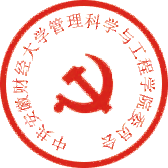 中共安徽财经大学管理科学与工程学院委员会                                2019年10月29日